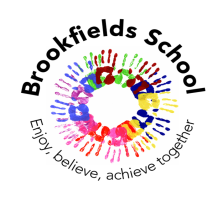 Please complete the form below to place an order and send in to the school office. The office will then inform you that a payment request for the order amount is available to pay online using School Gateway.  The order will be placed once payment has been made and the office have received sufficient orders to meet the minimum requirement.  Delivery is usually within 2 – 3 weeks.------------------------------------------------------------------------------------------------------------------------------Child’s Name___________________________________		Class________________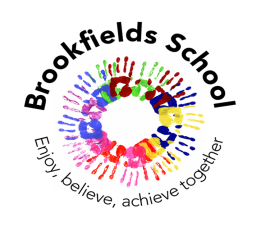 SCHOOL UNIFORM BOYSGrey trousersGrey shorts (Summer term)Red Sweatshirt (can be ordered from the School Office with logo)White Polo shirt Optional Polar fleece or reversible jacket (can be ordered from the School Office with logo)GIRLSGrey skirt or trousersRed Pique dress (Summer term)Red Cardigan or sweatshirt (can be ordered from the School Office with logo)White Polo shirtOptional Polar fleece or reversible jacket (can be ordered from the School Office with logo)PEWhite T-shirtBlack shortsPumps or trainersSTYLE INC LOGOCOLOURSIZEPRICEESSENTIAL CREWNECKREDAGE 3/4, 5/6, 7/8, 9/10, 11/12£6.95ESSENTIAL CREWNECKREDAGE 13XSMALL£8.75£8.95ESSENTIAL CARDIGANREDAGE 3/4, 5/6, 7/8, 9/10, 11/12£8.45ESSENTIAL CARDIGANREDXSMALL£9.95POLAR FLEECEREDAGE 3/4, 5/6, 7/8, 9/10, 11/12, 13£10.95ESSENTIAL JACKET (REVERSIBLE)REDAGE 3/4, 5/6, 7/8, 9/10, 11/12, 13£14.95SCHOOL BAGRED£4.74ESSENTIAL POLO SHIRTWHITEAGE 3/4, 5/6, 7/8, 9/10, 11/12, 13£5.95STYLECOLOURSIZEQTYPRICEOffice use onlyOffice use onlyOffice use onlyOffice use onlyPaymentOrderedTakenCompleted